FECHA DE LA ÚLTIMA ACTUALIZACION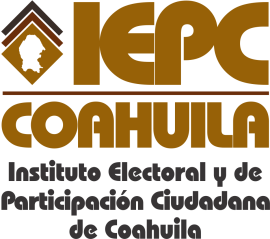 30 DE ENERO DEL 2015.El Instituto Electoral y de Participación Ciudadana de Coahuila  en el mes de enero no reporta cambios en el padrón de proveedores.